Spett.le Associazione Osservatorio Mestieri d’ArteOGGETTO: Bando New OneIl sottoscritto ____________________________________________ nato a ________________ il __/__/____, C.F.  __________________________, in qualità di legale rappresentante dell’azienda ______________________________________________ C.F. ____________________________ iscritta alla CCIAA di ____________________________ dal____/_____/_________ con il numero ______________________________ e con Codice Ateco_______________________con sede in _______________________________________________________________ (_____) via/piazza ____________________________________________________________ n.______ CAP _____, e-mail _____________________, tel.___________________________ CHIEDE DI ESSERE AMMESSO ALLA SELEZIONE PER IL BANDO NEW ONE. A tale scopoDICHIARA:che il contributo richiesto riguarda interventi (da barrare alternativamente):che l’intervento sarà realizzato relativamente al laboratorio / punto vendita sito in __________________________________________________________________che l’intervento, alla data odierna, non è stato ancora commissionato;di essere in regola con la vigente normativa in materia di lavoro e di assicurazione sociale obbligatoria (allegare DURC);di accettare incondizionatamente e senza alcuna riserva tutte le norme e le condizioni poste dal Bando in oggetto, di cui ritorna copia sottoscritta per presa visione ed accettazioneDESCRIZIONE AZIENDADESCRIZIONE PROGETTONota Bene: le finalità del contributo non ammettono interventi finalizzati alla semplice ristrutturazione degli ambienti aziendali. Il sottoscritto si dichiara infine consapevole che:in caso di più domande relative al presente bando, l’importo erogabile non potrà superare il limite massimo di 20.000 euro, calcolato come previsto dall’articolo 4. del bando;tutti i progetti verranno esaminati e valutati a insindacabile giudizio della Commissione; la Commissione si riserva il diritto di effettuare/fare effettuare sopralluoghi di verifica prima e dopo gli interventi prospettati; in caso di dichiarazioni non veritiere verranno applicate le sanzioni penali previste e la decadenza dal beneficio ottenuto (artt. 76 e 75 D.P.R. n° 445 del 28/12/2000), sotto la sua personale responsabilità;potrà essere escluso dalla graduatoria, e obbligato a restituire i contributi eventualmente già erogati, in caso di:mancata presentazione della documentazione prevista o successivamente richiesta ad integrazione;rilascio di dichiarazioni non veritieremancato consenso alle richieste di sopralluogo prospettate.Alla presente domanda allega la seguente documentazione:Copia del Bando timbrata e sottoscritta per accettazione Visura camerale aggiornataCopia del documento di identità del legale rappresentanteDurc aggiornatoUltimo bilancio presentatoCopie dei preventivi citati nella “descrizione del progetto” Immagini relative all’oggetto dell’intervento (es: vetrina, insegna, opere murarie, ecc) all’attuale stato dell’arteEventuali copie degli attestati/riconoscimenti/certificazioni citati nella “descrizione dell’azienda”Copia della prima pagina dell’ultimo estratto conto del rapporto di c/c intestato all’azienda o copia del contratto di finanziamento in essere_______________		               ______________________________________Luogo, data					Timbro e firma del Legale rappresentanteAllegato A - Domanda di Ammissione al contributo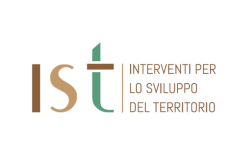 adeguamento strutturale e potenziamento macchinari (come al punto 3.1 del bando)migliorie affacci e vetrine punto vendita ubicato nel Centro Storico di_____________________________ (come al punto 3.2 del del bando)che, nell’ambito di questo stesso bando, in data _________ ha presentato altra domanda di contributi per una delle due finalità di cui sopradi essere iscritto all’elenco degli Esercenti Storici Fiorentini;che l’azienda è titolare di rapporti finanziari (conto corrente o finanziamenti), in via continuativa da più anni, con la Banca _______________ del Gruppo Intesa Sanpaolo;Settore di appartenenza_____________________________________Numero occupati attuali _____________________________________Descrizione dell’attività________________________________________________________________________________________________________________________________________________________________________________________________________________________________________________________________________________________________________________Descrizione dell’attività________________________________________________________________________________________________________________________________________________________________________________________________________________________________________________________________________________________________________________Organizzazione LogisticaProduzione/Lavorazione:indirizzo, cap, località _____________________________________________________________indirizzo, cap, località _____________________________________________________________Punti venditaindirizzo, cap, località _____________________________________________________________indirizzo, cap, località _____________________________________________________________Organizzazione LogisticaProduzione/Lavorazione:indirizzo, cap, località _____________________________________________________________indirizzo, cap, località _____________________________________________________________Punti venditaindirizzo, cap, località _____________________________________________________________indirizzo, cap, località _____________________________________________________________Attestati/Riconoscimenti/Certificazioni________________________________________________________________________________________________________________________________________________________Attestati/Riconoscimenti/Certificazioni________________________________________________________________________________________________________________________________________________________Ubicazione dell’immobile oggetto dell’intervento:indirizzo, cap, località _________________________________________________________________________________________________________________________________________Oggetto dell’intervento:____________________________________________________________________________________________________________________________________________________________________________________________________________________________________Data presunta per installazione/inizio lavori: ____ / ____ / _________Aziende incaricate dell’intervento e relative spese preventivate:Azienda fornitrice 1: estremi completi (ragione sociale, sede legale, PI):____________________________________________________________________________________________________________________________________________Descrizione fornitura e costo preventivato:____________________________________________________________________________________________________________________________________________Azienda fornitrice 2: estremi completi (ragione sociale, sede legale, PI):____________________________________________________________________________________________________________________________________________Descrizione fornitura e costo preventivato:____________________________________________________________________________________________________________________________________________Azienda fornitrice 3: estremi completi (ragione sociale, sede legale, PI):____________________________________________________________________________________________________________________________________________Descrizione fornitura e costo preventivato:____________________________________________________________________________________________________________________________________________